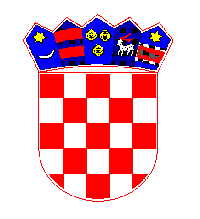                                              REPUBLIKA HRVATSKA                                  DUBROVAČKO-NERETVANSKA ŽUPANIJA                                       GRAD KORČULA                  Upravni odjel za opće poslove i                       mjesnu samoupravu                                                                                                              KLASA: 340-02/22-01/01URBROJ: 2117-9-06/13-23-1Korčula, 7. veljače 2023.	Temeljem  članka 11. Zakona o pristupu informacijama (NN 25/13 i 85/15) objavljuje se provođenjeJAVNOG SAVJETOVANJA I.	Predmet javnog savjetovanja je Nacrt odluke o načinu pružanja javne usluge sakupljanja komunalnog otpada na području Grada Korčule.II.Svrha savjetovanja je pribavljane mišljenja, prijedloga i primjedbi javnosti na Nacrt odluke o načinu pružanja javne usluge sakupljanja komunalnog otpada na području Grada Korčule.III.	Savjetovanje traje 30 dana, počev od 8. veljače 2023. godine pa do 10. ožujka 2023. godine.IV.	Sastavni dio ove objave čine:Obrazac sadržaja dokumenta za savjetovanje – Prilog 1Obrazac sudjelovanja u savjetovanju o nacrta akta – Prilog 2.Nacrt odluke o načinu pružanja javne usluge sakupljanja komunalnog otpada na području Grada 	Korčule.V.Ova objava s Prilogom 1 i 2 te Nacrtom odluke o načinu pružanja javne usluge sakupljanja komunalnog otpada na području Grada  Korčule objavit će se na mrežnoj stranici Grada Korčule.                                                                                                                                 PROČELNIK                                                                                                                        Vedran Božanić, dipl. iur.Prilog 1Prilog 2Obrazac sadržaja dokumenta za savjetovanjeObrazac sadržaja dokumenta za savjetovanjeNaziv nacrta aktaOdluka o načinu pružanja javne usluge sakupljanja komunalnog otpada na području Grada KorčuleStvaratelj dokumentaGrad Korčula Tijelo koje provodi savjetovanjeGrad KorčulaSvrha dokumentaDonošenje nove Odluke načinu pružanja javne usluge sakupljanja komunalnog otpada na području Grada Korčule, a u svezi s usklađenjem sa Zakonom o gospodarenju otpadom (NN 84/21) Datum dokumenta/Svrha savjetovanjaPribavljanje mišljenja, prijedloga i primjedbi na Nacrt odluke o načinu pružanja javne usluge sakupljanja komunalnog otpada na području Grada KorčuleRok trajanja savjetovanja30 dana, počev od 8. veljače pa do 10. ožujka 2023. godineDodatni upitiSudionici savjetovanja mogu se dodatno obratiti za upite Vedranu Božaniću, pročelniku UO za prostorno uređenje, zaštitu okoliša, komunalno gospodarstvo i promet, tel. 020/446-150, faks: 020/711-706, e-pošta: vedran.bozanic@korcula.hrNačin dostave mišljenja, prijedloga i primjedbiDionici svoja mišljenja, prijedloge i primjedbe na Nacrt odluke, odnosno Plan dostavljaju na Obrascu sudjelovanju u savjetovanju o nacrtu akta (Prilog 2)Objava mišljenja, primjedbi, prijedloga (komentari)Po završetku javnog savjetovanja, objavit će se komentari, tj. dana mišljenja, primjedbe i prijedlozi, osim anonimnih, uvredljivih i irelevantnih komentaraObrazac sudjelovanja u savjetovanju o nacrtu aktaObrazac sudjelovanja u savjetovanju o nacrtu aktaObrazac sudjelovanja u savjetovanju o nacrtu aktaNaziv nacrta aktaNaziv tijela nadležnog za izradu nacrtaRazdoblje savjetovanja (početak i završetak)Ime/naziv sudionika/ce savjetovanja (pojedinac, udruga, ustanova i sl.) koji/a daje svoje mišljenje i primjedbe na nacrt  aktaTematsko područje i brojnost korisnika koje predstavljate, odnosno interes koji zastupateNačelni komentari na predloženi nacrtMišljenje, prijedlozi i primjedbe, odnosno komentari na pojedine članke nacrta aktaIme i prezime osobe/a koja je sastavljala primjedbe i komentare ili osobe ovlaštene za zastupanje udruge, ustanove i sl.KontaktiE-mail:Telefon: E-mail:Telefon: Datum dostavljanja obrascaJeste li suglasni da se ovaj obrazac, s imenom/nazivom sudionika/ce savjetovanja, objavi na internetskoj stranici nadležnog tijela?DANE